Набор для минилапароскопии от KARL STORZ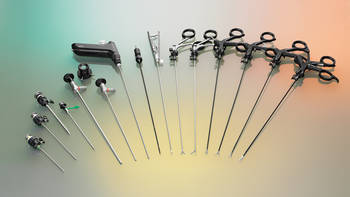 Контакт с консультантомОтличительные признаки:Полный набор согласованных между собой инструментов для минилапароскопии:Лапароскопы HOPKINS® (Ø 3,3 – 5 мм)Ножницы и щипцы CLICKLINE для захвата и диссекцииОчень легкие троакары эргономичной формыКоагуляционные электроды (монополярные)Стабильные иглодержатели по KOHИнструменты для аспирации и ирригацииПоворотные биполярные инструменты ROBI® для минилапароскопии: Ø 3,5 мм, рабочая длина 36 см и 20 смТроакар LOWFRIX® по CARVALHO: отсутствие силиконового лепесткового клапана позволяет вводить инструменты без трения, а значит, проводить крайне точную диссекциюУрологияСовременную урологию нельзя представить себе без диагностических и терапевтических методов эндоскопии: цистоскопия, трансуретральная резекция простаты (TUR) и уретерореноскопия сегодня являются обычными процедурами и постоянно усовершенствуются за счет новых технологий.Компания KARL STORZ предлагает для урологических вмешательств комплексные решения, которые объединяют оптику и инструменты в специально разработанных инновационных и надежных приборах.Сюда относятся приборы для высокочастотной и лазерной хирургии, приборы для дробления камней в мочевом пузыре, мочеточниках и почках, жесткая и гибкая оптика для операций на мочеточниках, а также инструменты для щадящего удаления почечных камней и для фотодинамичекской диагностики (PDD).Инструментарий для урологической лапароскопии, детской урологии, а также гибкие видеоэндоскопы дополняют линейку изделий для урологии.Переворот в трансуретральной концепции лечения – законченная система и разнообразие электродов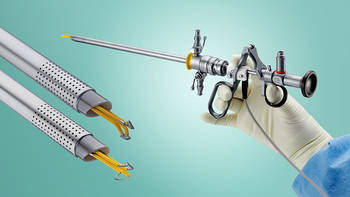 Highlights 2016 Urology - Quarter 3  (PDF | 1.0 MB)Революция в ТУР Биполярные резектоскопы KARL STORZ  (PDF | 1.2 MB)Контакт с консультантомНовая биполярная концепция от KARL STORZ устанавливает новые стандарты эффективности, экономичности, безопасности пациентов, надежности и таким образом знаменует переворот в лечении ДГПЖ и опухолей мочевого пузыря.Разнообразный выбор электродов для биполярных резектоскопов от KARL STORZ позволяет конфигурировать инструменты в зависимости от актуальной ситуации в операционной и личных предпочтений с целью достижения наилучших операционных результатов. Ассортимент продукции KARL STORZ охватывает петли для резекции, разреза, резекции «en bloc», а также электроды для вапоризации и энуклеации предстательной железы, мочевого пузыря и мочеиспускательного канала.Отличительные признаки:Настоящая биполярная система: без обратной подачи электрического тока через тубусМаксимальная эффективность при минимальном, контролируемом токе: минимальное воздействие на ткань, значительное снижение стимуляции обтураторного нерваТочный разрез благодаря прецизионной централизации необходимого тока и свободному выбору толщины петлиНадрез без задержки благодаря автоматической регулировке ВЧ-мощностиПрименение в физиологическом растворе: минимальный риск ТУР-синдрома, отсутствие ограничений во времени при лечении, усовершенствованные возможности обучения без ущерба для безопасности пациентаДополнительные методы к классической резекции: биполярная энуклеация и вапоризацияAUTOCON® III 400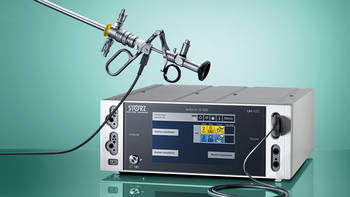 Highlights 2016 Urology - Quarter 3  (PDF | 1.0 MB)AUTOCON® III 400 – Next-generation bipolar resection  (PDF | 0.8 MB)Контакт с консультантомБиполярная резекция нового поколенияОсновным усовершенствованием нового ВЧ-генератора от KARL STORZ является оптимизация производительности для биполярных процедур, что делает этот прибор идеальным дополнением к системам для биполярной резекции от KARL STORZ. Благодаря технологии точного разреза и строгой регулировке мощности обеспечивается оптимальная энергия для биполярной резекции и достигаются идеальные результаты. Таким образом, биполярная концепция от KARL STORZ устанавливает новые стандарты относительно эффективности, экономичности, безопасности пациентов и надежности, а также совершает переворот в лечении доброкачественной гиперплазии предстательной железы и опухолей мочевого пузыря.Отличительные признаки:Контролируемый разрез и предельно точное применение энергии на тканиНастоящая биполярная система за счет возврата электрического тока через электродВысокопроизводительный генератор дает возможность применения других биполярных техник, например, вапоризации и энуклеацииМаксимальное удобство для пользователя благодаря сенсорному дисплею с высоким разрешениемПедиатрический операционный цистоуретроскоп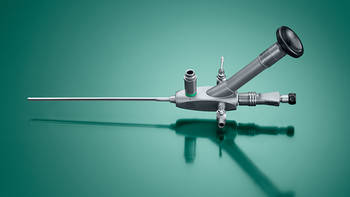 Highlights 2016 Urology - Quarter 3  (PDF | 1.0 MB)Контакт с консультантомДля удобного и щадящего леченияОперационный цистоуретроскоп с атравматическим концом тубуса и превосходными антифрикционными свойствами обеспечивают хирургу более оптимальные возможности для диагностики, а также удобное и щадящее лечение пациента. Прямой рабочий канал и высококачественная оптика в значительной мере способствуют эффективному проведению различных процедур.Отличительные признаки:Атравматическая дистальная часть тубуса с закругленным кончикомМинимальный диаметр тубусаМаксимальная мощность ирригации благодаря большому прямому рабочему каналу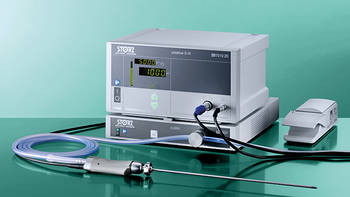 S-PILOT™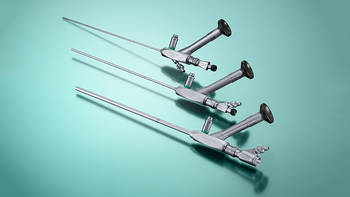 Новое поколение систем для чрескожной нефролитотрипсии (PCNL) с контролируемым давлением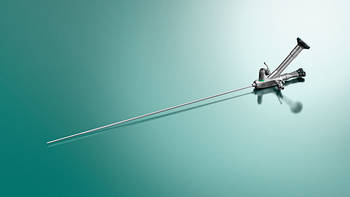 Тонкий уретерореноскоп от KARL STORZНачало формыКонец формы